Public Hearing & Regular Meeting Agenda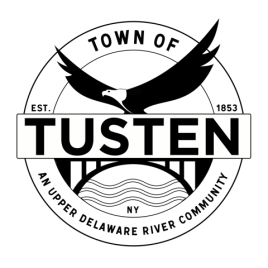 June 12, 20237:00 PMOPENING ITEMSPublic hearing 7:00 PM ~ Building permit appeal from Weidens concerning 174 Bridge Street. Call Meeting to Order at 7:30PMPledge of allegianceMinutes Accept Minutes from May 2023OLD BUSINESSJohn Gleber Application, 23 Hankins Road, Narrowsburg, NY ~ SBL 23-1-2, 23-1-3.3 Building Permit Appeal from Weidens concerning 174 Bridge Street, NarrowsburgNEW BUSINESSSET PUBLIC HEARING (S) ~ if applicableMotion to set Public Hearing(s) for:CLOSING ITEMSBoard CommentMeeting reminderAdjournment